Before you open this assignment, be sure you have your textbook and the other items listed in the instructions (above). Once you start, you must complete the peer reviews.The syllabus explains the assignment below:2 Anonymous Peer Reviews @ 60 points and 20 points for following all 5 Good Habits for Evidence
(You must submit Unit 1 Comparison to be able to do these Peer Reviews.) The word anonymous means that students cannot tell who wrote the comparison or who did the peer review unless you tell them.Optional Self-Review of Your Unit 1 Comparison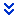 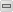 Enabled:Statistics TrackingThe syllabus explains the assignment below:First, you do 2 Peer Reviews of other students’ Unit 1 Comparisons. Second, if those peer reviews made you realize you made errors with the 5 Good Habits for Evidence on your own Unit 1 Comparison, you may do the optional Turnitin Assignment to peer review your own work.If you correctly identify your own error(s) with the 5 Good Habits for Evidence in the Unit 1 Comparison, you earn 10 points extra credit.Your own grade is determined by how useful you are in helping the other student use evidence accurately. Brief is fine, but you must be useful to your fellow student. Instructions: What you must use for this peer review: a) The link for Contents for this Comparison which lists specific pages for each part of each Comparison Topic, b) The link for Good Habits for Evidence, c) Your textbook that you compare with what the student wrote and cited. If the student uses a different edition or version (hardback or softback) than you, email me the student’s Comparison topic, edition, and version. I will email you the pages numbers from your textbook that are equivalent to the student’s book.General Comments to the Student about the Comparison: What was good about the Comparison and what can be improved?Free ResponseMinimum answer length: 25Did the student follow Good Habit 1: Reliable Sources Only? If some sentences contain facts that are not from the textbook or from one of the primary sources provided, identify each of these sentences by typing the endnote # or #s. Also briefly say the problem.Free ResponseMinimum answer length: 10Did the student follow Good Habit 2: Factual Accuracy That You Verify with the Reliable Source Before You Write? If the student did such things as assumed, misread, cherry-picked, or embellished, identify where in the paper by typing the endnote # or #s. Also briefly say the problem.Free ResponseMinimum answer length: 10Did the student follow Good Habit 3: Factual Accuracy That Is Verifiable for Every Statement You Make? If the student did not cite a fact or cited a page but that page did not support what the student said, identify what fact(s) were incorrectly cited by writing the endnote # or #s. Also briefly say the problem.Free ResponseMinimum answer length: 10Did the student follow Good Habit 4: No “Half-Copy” Plagiarism or “Patchwriting”? Write the endnote # or #s for each sentence where the student did either of these things: a) if the student copied words from the textbook or the primary but did not put pairs (“”) of quotation marks around those borrowed words or b) if the student copied the sentence structure of the source and just swapped out a few words with what he or she thought were synonyms. Also briefly say the problem.Free ResponseMinimum answer length: 10Did the student follow Good Habit 5: Quotation Changes Revealed Clearly? Write the endnote # or #s for each sentence where the student has pairs of quotation marks (“”) around words but the author did not write those exact words. Also briefly say the problem.Free ResponseMinimum answer length: 10Copy what is the most appropriate description for this Comparison and write briefly why the description is the most appropriate one: 
a) Serious factual errors, including in the source; 
b) Serious general errors; 
c) Factually accurate and consisting of two summaries but without analysis; 
d) Factually accurate and showing analysis but not synthesis of interconnections, or 
e) Factually accurate and showing analysis, synthesis of interconnections, and clear and representative examples.Free Response
Minimum answer length: 25Minimum answer length: 25Minimum answer length: 25Minimum answer length: 25